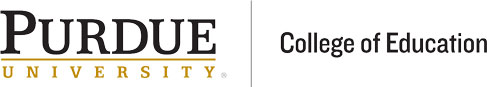 ADD THE TITLE HEREAdd the subtitle here